Commonwealth of AustraliaSTATUTORY DECLARATIONStatutory Declarations Act 1959Note 1   A person who intentionally makes a false statement in a statutory declaration is guilty of an offence, the punishment for which is imprisonment for a term of 4 years — see section 11 of the Statutory Declarations Act 1959.Note 2   Chapter 2 of the Criminal Code applies to all offences against the Statutory Declarations Act 1959 — see section 5A of the Statutory Declarations Act 1959.A statutory declaration under the Statutory Declarations Act 1959 may be made before–(1) a person who is currently licensed or registered under a law to practise in one of the following occupations:Chiropractor		Dentist			Legal practitionerMedical practitioner		Nurse			OptometristPatent attorney		Pharmacist			PhysiotherapistPsychologist		Trademarks attorney		Veterinary surgeon(2) a person who is enrolled on the roll of the Supreme Court of a State or Territory, or the High Court of Australia, as a legal practitioner (however described); or(3) a person who is in the following list:Agent of the Australian Postal Corporation who is in charge of an office supplying postal services to the publicAustralian Consular Officer or Australian Diplomatic Officer (within the meaning of the Consular Fees Act 1955)BailiffBank officer with 5 or more continuous years of serviceBuilding society officer with 5 or more years of continuous serviceChief executive officer of a Commonwealth courtClerk of a courtCommissioner for AffidavitsCommissioner for DeclarationsCredit union officer with 5 or more years of continuous serviceEmployee of the Australian Trade Commission who is:(a) in a country or place outside Australia; and(b) authorised under paragraph 3 (d) of the Consular Fees Act 1955; and(c) exercising his or her function in that placeEmployee of the Commonwealth who is:(a) in a country or place outside Australia; and(b) authorised under paragraph 3 (c) of the Consular Fees Act 1955; and(c) exercising his or her function in that placeFellow of the National Tax Accountants’ AssociationFinance company officer with 5 or more years of continuous serviceHolder of a statutory office not specified in another item in this listJudge of a courtJustice of the PeaceMagistrateMarriage celebrant registered under Subdivision C of Division 1 of Part IV of the Marriage Act 1961Master of a courtMember of Chartered Secretaries AustraliaMember of Engineers Australia, other than at the grade of studentMember of the Association of Taxation and Management AccountantsMember of the Australasian Institute of Mining and MetallurgyMember of the Australian Defence Force who is:(a) an officer; or(b) a non-commissioned officer within the meaning of the Defence Force Discipline Act 1982 with 5 or more years of continuous service; or(c) a warrant officer within the meaning of that ActMember of the Institute of Chartered Accountants in Australia, the Australian Society of Certified Practising Accountants or the National Institute of AccountantsMember of:(a) the Parliament of the Commonwealth; or(b) the Parliament of a State; or(c) a Territory legislature; or(d) a local government authority of a State or TerritoryMinister of religion registered under Subdivision A of Division 1 of Part IV of the Marriage Act 1961Notary publicPermanent employee of the Australian Postal Corporation with 5 or more years of continuous service who is employed in an office supplying postal services to the publicPermanent employee of:(a) the Commonwealth or a Commonwealth authority; or(b) a State or Territory or a State or Territory authority; or(c) a local government authority;with 5 or more years of continuous service who is not specified in another item in this listPerson before whom a statutory declaration may be made under the law of the State or Territory in which the declaration is madePolice officerRegistrar, or Deputy Registrar, of a courtSenior Executive Service employee of:(a) the Commonwealth or a Commonwealth authority; or(b) a State or Territory or a State or Territory authoritySheriffSheriff’s officerTeacher employed on a full-time basis at a school or tertiary education institution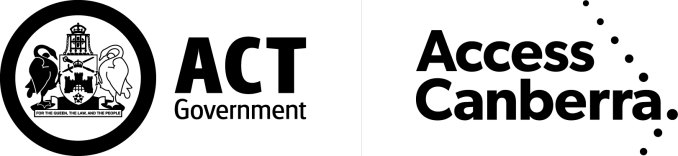 LAND TITLESACCESS CANBERRAChief Minister, Treasury and Economic Development DirectorateAPPLICATION TO REGISTER A COURT ORDER OR A CHARGELAND TITLESACCESS CANBERRAChief Minister, Treasury and Economic Development DirectorateAPPLICATION TO REGISTER A COURT ORDER OR A CHARGELand Titles Act 1925Land Titles Act 1925IMPORTANT INFORMATIONThis form is to be used to lodge an application to register a court order under the Land Titles Act 1925 (the Act).  You can access the Act at www.legislation.act.gov.au.  You may also obtain further information and forms at www.act.gov.au/accesscbr.IMPORTANT INFORMATIONThis form is to be used to lodge an application to register a court order under the Land Titles Act 1925 (the Act).  You can access the Act at www.legislation.act.gov.au.  You may also obtain further information and forms at www.act.gov.au/accesscbr.IMPORTANT INFORMATIONThis form is to be used to lodge an application to register a court order under the Land Titles Act 1925 (the Act).  You can access the Act at www.legislation.act.gov.au.  You may also obtain further information and forms at www.act.gov.au/accesscbr.IMPORTANT INFORMATIONThis form is to be used to lodge an application to register a court order under the Land Titles Act 1925 (the Act).  You can access the Act at www.legislation.act.gov.au.  You may also obtain further information and forms at www.act.gov.au/accesscbr.PRIVACY NOTICEThe collection of personal information in this form is required by law under the Land Titles Act 1925, to ensure accurate and legal transfer of title or registration of other interests relating to land and for maintaining publicly searchable registers and indexes. Personal information collected on this form will be handled in accordance with the Territory Privacy Principles in Schedule 1 of the Information Privacy Act 2014.  More detailed information about how Access Canberra handles this personal information is available at: https://www.act.gov.au/acprivacyPRIVACY NOTICEThe collection of personal information in this form is required by law under the Land Titles Act 1925, to ensure accurate and legal transfer of title or registration of other interests relating to land and for maintaining publicly searchable registers and indexes. Personal information collected on this form will be handled in accordance with the Territory Privacy Principles in Schedule 1 of the Information Privacy Act 2014.  More detailed information about how Access Canberra handles this personal information is available at: https://www.act.gov.au/acprivacyPRIVACY NOTICEThe collection of personal information in this form is required by law under the Land Titles Act 1925, to ensure accurate and legal transfer of title or registration of other interests relating to land and for maintaining publicly searchable registers and indexes. Personal information collected on this form will be handled in accordance with the Territory Privacy Principles in Schedule 1 of the Information Privacy Act 2014.  More detailed information about how Access Canberra handles this personal information is available at: https://www.act.gov.au/acprivacyPRIVACY NOTICEThe collection of personal information in this form is required by law under the Land Titles Act 1925, to ensure accurate and legal transfer of title or registration of other interests relating to land and for maintaining publicly searchable registers and indexes. Personal information collected on this form will be handled in accordance with the Territory Privacy Principles in Schedule 1 of the Information Privacy Act 2014.  More detailed information about how Access Canberra handles this personal information is available at: https://www.act.gov.au/acprivacyINSTRUCTIONS FOR COMPLETIONAll information should be typed or clearly printed.  If completing this form by hand, please use a solid black pen only.This office will not accept lodgement of this form if it is not completed in full.Any alteration to information provided on this form must be struck through with a black pen.  Substitute information must be clear, and all parties must sign in the margin.  Do not use correction fluid or tape.Ensure all required documents are attached.Statutory Declaration only required when lodging Charge on a Retirement VillageCERTIFICATIONSAny inapplicable certification statement(s) must be deleted.Certification statements must be made by the Certifier, being one of the following:A legal practitionerIf the applicant is not represented by a legal practitioner – the applicant (i.e. self- represented party)If a party to an instrument is not represented by a legal practitioner – that party (i.e. self-represented party)All certifications apply where the Certifier is a legal practitioner. The first two listed certifications do not apply where the Certifier is a self-represented party. Self-represented parties are only required to make certifications relating to retaining evidence to support the registry instrument or document and ensuring the registry instrument or document is correct and compliant with relevant legislation and any prescribed requirement.By certifying this form, the legal practitioner acknowledges they have taken reasonable steps to verify that their client or his, her or its administrator or attorney is a legal person and has the right to enter into the conveyancing transaction. Note: - An attorney or a body corporate cannot make certification statements.INSTRUCTIONS FOR COMPLETIONAll information should be typed or clearly printed.  If completing this form by hand, please use a solid black pen only.This office will not accept lodgement of this form if it is not completed in full.Any alteration to information provided on this form must be struck through with a black pen.  Substitute information must be clear, and all parties must sign in the margin.  Do not use correction fluid or tape.Ensure all required documents are attached.Statutory Declaration only required when lodging Charge on a Retirement VillageCERTIFICATIONSAny inapplicable certification statement(s) must be deleted.Certification statements must be made by the Certifier, being one of the following:A legal practitionerIf the applicant is not represented by a legal practitioner – the applicant (i.e. self- represented party)If a party to an instrument is not represented by a legal practitioner – that party (i.e. self-represented party)All certifications apply where the Certifier is a legal practitioner. The first two listed certifications do not apply where the Certifier is a self-represented party. Self-represented parties are only required to make certifications relating to retaining evidence to support the registry instrument or document and ensuring the registry instrument or document is correct and compliant with relevant legislation and any prescribed requirement.By certifying this form, the legal practitioner acknowledges they have taken reasonable steps to verify that their client or his, her or its administrator or attorney is a legal person and has the right to enter into the conveyancing transaction. Note: - An attorney or a body corporate cannot make certification statements.INSTRUCTIONS FOR COMPLETIONAll information should be typed or clearly printed.  If completing this form by hand, please use a solid black pen only.This office will not accept lodgement of this form if it is not completed in full.Any alteration to information provided on this form must be struck through with a black pen.  Substitute information must be clear, and all parties must sign in the margin.  Do not use correction fluid or tape.Ensure all required documents are attached.Statutory Declaration only required when lodging Charge on a Retirement VillageCERTIFICATIONSAny inapplicable certification statement(s) must be deleted.Certification statements must be made by the Certifier, being one of the following:A legal practitionerIf the applicant is not represented by a legal practitioner – the applicant (i.e. self- represented party)If a party to an instrument is not represented by a legal practitioner – that party (i.e. self-represented party)All certifications apply where the Certifier is a legal practitioner. The first two listed certifications do not apply where the Certifier is a self-represented party. Self-represented parties are only required to make certifications relating to retaining evidence to support the registry instrument or document and ensuring the registry instrument or document is correct and compliant with relevant legislation and any prescribed requirement.By certifying this form, the legal practitioner acknowledges they have taken reasonable steps to verify that their client or his, her or its administrator or attorney is a legal person and has the right to enter into the conveyancing transaction. Note: - An attorney or a body corporate cannot make certification statements.INSTRUCTIONS FOR COMPLETIONAll information should be typed or clearly printed.  If completing this form by hand, please use a solid black pen only.This office will not accept lodgement of this form if it is not completed in full.Any alteration to information provided on this form must be struck through with a black pen.  Substitute information must be clear, and all parties must sign in the margin.  Do not use correction fluid or tape.Ensure all required documents are attached.Statutory Declaration only required when lodging Charge on a Retirement VillageCERTIFICATIONSAny inapplicable certification statement(s) must be deleted.Certification statements must be made by the Certifier, being one of the following:A legal practitionerIf the applicant is not represented by a legal practitioner – the applicant (i.e. self- represented party)If a party to an instrument is not represented by a legal practitioner – that party (i.e. self-represented party)All certifications apply where the Certifier is a legal practitioner. The first two listed certifications do not apply where the Certifier is a self-represented party. Self-represented parties are only required to make certifications relating to retaining evidence to support the registry instrument or document and ensuring the registry instrument or document is correct and compliant with relevant legislation and any prescribed requirement.By certifying this form, the legal practitioner acknowledges they have taken reasonable steps to verify that their client or his, her or its administrator or attorney is a legal person and has the right to enter into the conveyancing transaction. Note: - An attorney or a body corporate cannot make certification statements.LODGEMENT INFORMATIONIn Person: Environment, Planning and Land ShopfrontGround Floor South, Dame Pattie Menzies House, 16 Challis Street, Dickson. Opening hours - Monday to Friday 8:30am to 4:30pm (excluding public holidays)LODGEMENT INFORMATIONIn Person: Environment, Planning and Land ShopfrontGround Floor South, Dame Pattie Menzies House, 16 Challis Street, Dickson. Opening hours - Monday to Friday 8:30am to 4:30pm (excluding public holidays)CONTACT INFORMATIONEmail:	actlandtitles@act.gov.auPhone:                   (02) 6207 0491	LAND TITLESACCESS CANBERRAChief Minister, Treasury and Economic Development DirectorateAPPLICATION TO REGISTER A COURT ORDER OR A CHARGELAND TITLESACCESS CANBERRAChief Minister, Treasury and Economic Development DirectorateAPPLICATION TO REGISTER A COURT ORDER OR A CHARGELAND TITLESACCESS CANBERRAChief Minister, Treasury and Economic Development DirectorateAPPLICATION TO REGISTER A COURT ORDER OR A CHARGELAND TITLESACCESS CANBERRAChief Minister, Treasury and Economic Development DirectorateAPPLICATION TO REGISTER A COURT ORDER OR A CHARGELand Titles Act 1925Land Titles Act 1925Land Titles Act 1925Land Titles Act 1925LODGING PARTY DETAILSLODGING PARTY DETAILSLODGING PARTY DETAILSLODGING PARTY DETAILSLODGING PARTY DETAILSLODGING PARTY DETAILSNameEmail AddressEmail AddressEmail AddressCustomer Reference NumberContact Telephone NumberTITLE AND LAND DETAILSTITLE AND LAND DETAILSTITLE AND LAND DETAILSTITLE AND LAND DETAILSTITLE AND LAND DETAILSVolume & FolioDistrict/DivisionSectionBlockUnitFULL NAME OF REGISTERED PROPRIETOR/S (Surname Last) (ACN required for all companies)APPLICANT / CHARGEE FULL NAME AND ADDRESS (Surname Last) (ACN required for all companies)COURT ORDER NUMBER OR NATURE OF CHARGECERTIFICATION *Delete the inapplicable Applicant*The Certifier has taken reasonable steps to verify the identity of the Applicant or his, her or its administrator or attorney.*The Certifier holds a properly completed Client Authorisation for the Conveyancing Transaction including this Registry Instrument or Document.*The Certifier has retained the evidence to support this Registry Instrument or Document.*The Certifier has taken reasonable steps to ensure that the Registry Instrument or Document is correct and compliant with relevant legislation and any Prescribed Requirement.Signed By:<Name of certifying party><Capacity of certifying party>for: <Company name>on behalf of the ApplicantOFFICE USE ONLYOFFICE USE ONLYOFFICE USE ONLYOFFICE USE ONLYLodged byRegistered date / by Data entered byAttachments/Annexures 1	Insert the name, address and occupation of person making the declarationI/We,1make the following declaration under the Statutory Declarations Act 1959:2	Set out matter declared to in numbered paragraphs2I am the applicant / I act for the applicant in the capacity of (please state) –      I solemnly and sincerely declare that the premises described in the land details on the front of this form are part of a residential premises in relation to a retirement village contract between       and       dated      .I also declare that the charge created is over land where the resident under contract is not one of the following –the registered proprietor of land in the retirement village;the owner of a unit in a units plan in the retirement village;the owner of a lot in a community title scheme in the retirement village;a person who owns shares in a company title scheme that give rise to a residence right in relation to residential premises in the retirement village; ora registered long-term sublessee.I/We understand that a person who intentionally makes a false statement in a statutory declaration is guilty of an offence under section 11 of the Statutory Declarations Act 1959, and I believe that the statements in this declaration are true in every particular.3	Signature of person making the declaration34	Place5	Day6	Month and year7  Signature ofperson beforewhom thedeclaration ismade (see over)8  Full name,qualification andaddress of personbefore whom thedeclaration ismade (in printedletters)Declared at: .................................................... on ........................................................................[place]                                                               [date]in the presence of an authorised witness, who states:I, ...................................................................... , a .......................................................................,[name of authorised witness] [qualification of authorised witness]certify the following matters concerning the making of this statutory declaration by the person who made it: [* please cross out any text that does not apply]1. *I saw the face of the person OR *I did not see the face of the person because the person was wearing a face covering, but I am satisfied that the person had a special justification for not removing the covering, and2. *I have known the person for at least 12 months OR *I have confirmed the person’s identity using anidentification document and the document I relied on was …………...………………………………….[describe identification document relied on]................................................................. .....................................................................[signature of authorised witness] [date] [address of the authorised witness]